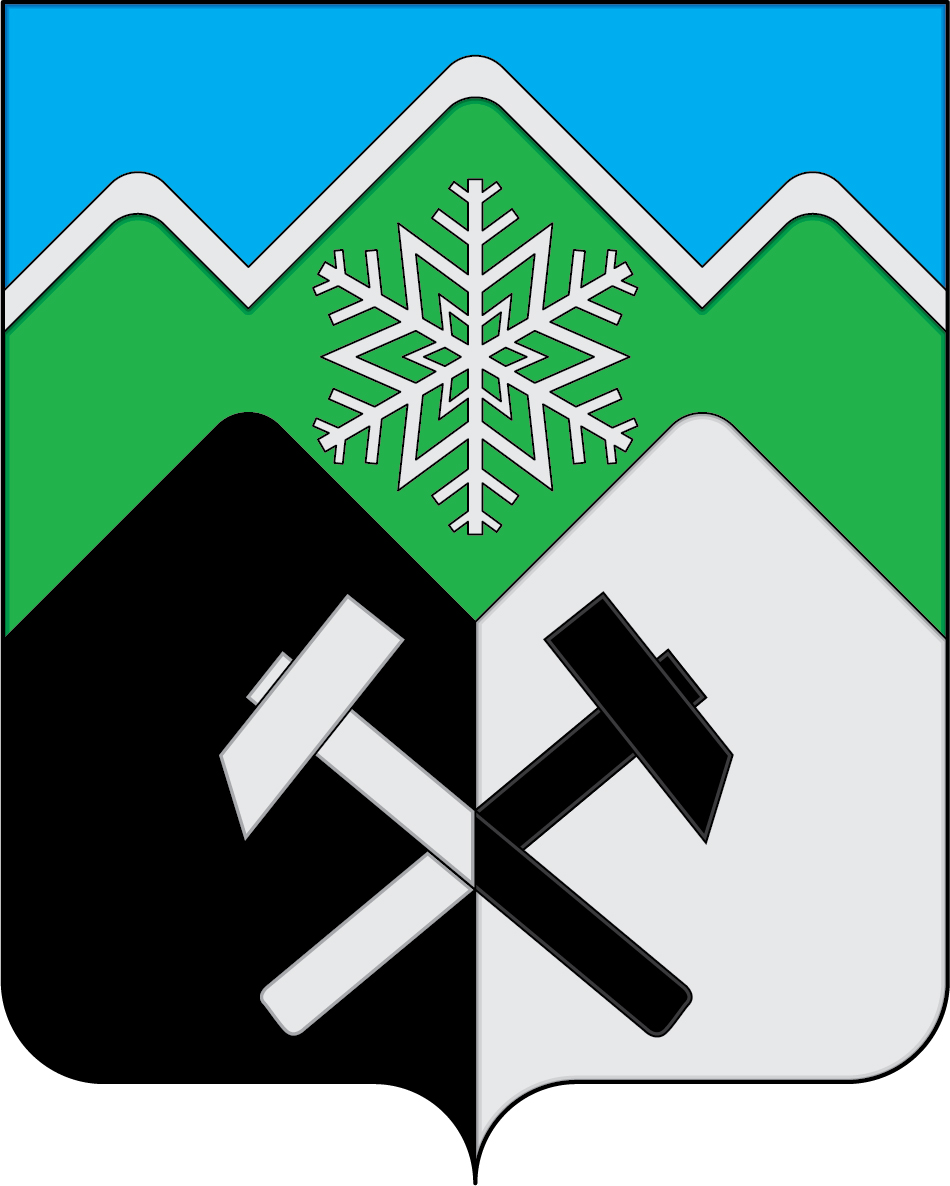 КЕМЕРОВСКАЯ ОБЛАСТЬ - КУЗБАССМУНИЦИПАЛЬНОЕ ОБРАЗОВАНИЕ «ТАШТАГОЛЬСКИЙ МУНИЦИПАЛЬНЫЙ РАЙОН»СОВЕТ НАРОДНЫХ ДЕПУТАТОВ ТАШТАГОЛЬСКОГО ГОРОДСКОГО ПОСЕЛЕНИЯРЕШЕНИЕ № 86-рр                                                                                    Принято Советом народных депутатов                                                                                                                          Таштагольского городского поселения                                                                                                   «26» апреля 2023г.                               Об освобождении от должности депутата Совета народных депутатов Таштагольского городского поселения         В соответствии с Федеральным Законом от 06.10.2003г. №131-ФЗ "Об общих принципах организации местного самоуправлении в РФ», ч.4 ст.12.1. Федерального Закона Российской Федерации от 25.12.2008 № 273-ФЗ «О противодействии коррупции», на основании п.3. п.5 приложения 1 к Закону Кемеровской области-Кузбасса от 02.11.2017 № 97-ОЗ «О регулировании отдельных вопросов в сфере противодействия коррупции», в соответствии с пунктом 2 части 1 статьи 13.1 Федерального закона от 25.12.2008 № 273-ФЗ «О противодействии коррупции», руководствуясь Уставом Муниципального образования  «Таштагольское городское поселение Таштагольского муниципального района Кемеровской области - Кузбасса», Совет народных депутатов Таштагольского городского поселения                                                              РЕШИЛ:         1. Освободить от должности Кустова Андрея Андреевича  в связи с утратой доверия за неисполнение обязанностей по представлению сведений о доходах, расходах, об имуществе и обязательствах имущественного характера.        2.Настоящее решение опубликовать в газете «Красная Шория», а так же на информационном стенде Администрации Таштагольского городского поселения по адресу: г.Таштагол, ул.Ленина,60, кабинет 110 и разместить на официальном сайте Администрации Таштагольского городского поселения.       3. Настоящее решение вступает в силу с момента опубликования.Председатель Совета народных депутатов  Таштагольского городского поселения                                                 В.П.ТрофимовГлава  Таштагольского городского поселения                                                                              А.А.Путинцев